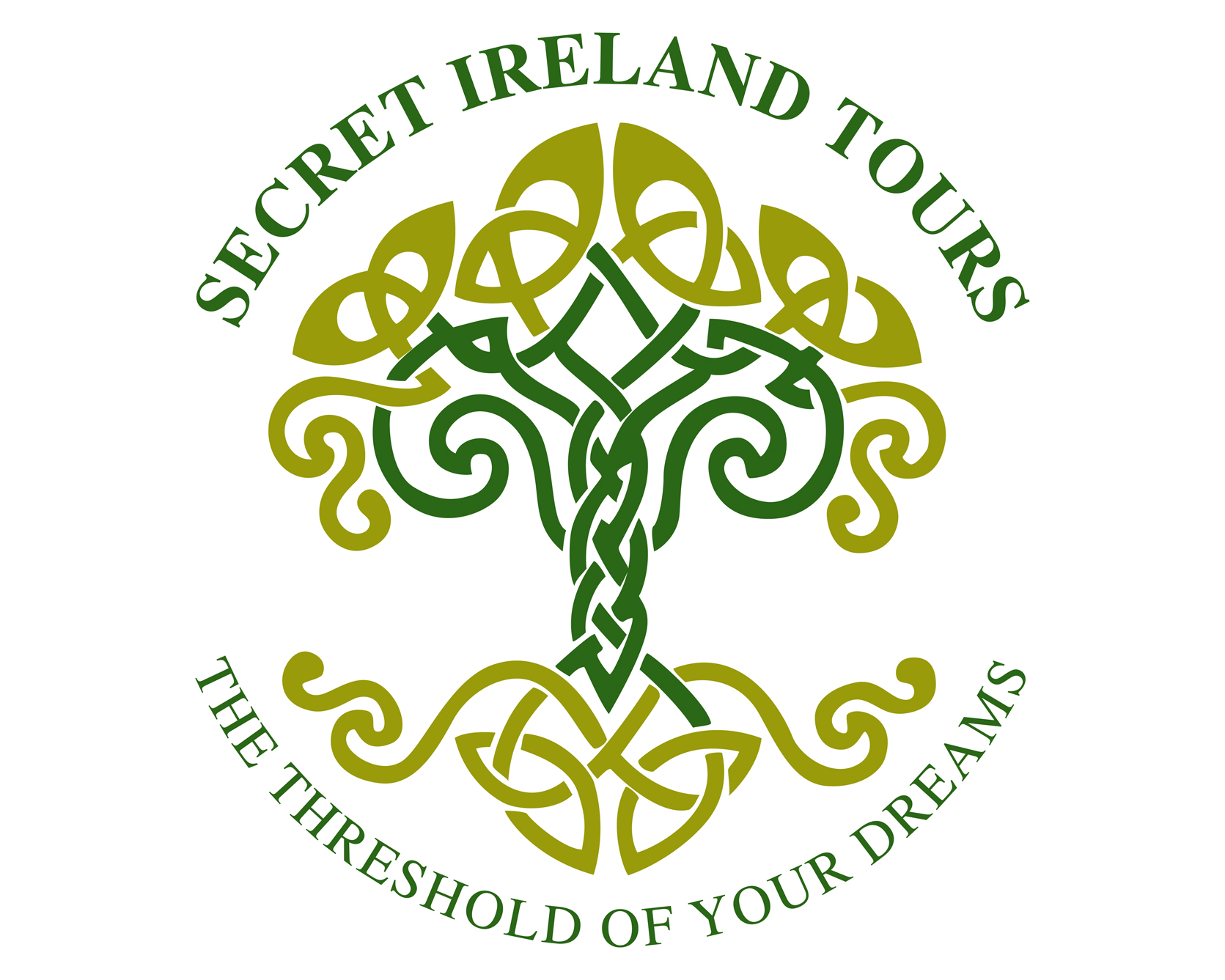 Secret Ireland Tours, LLCFull name of Participant__________________________________________________________Male___   Female____ Valid Passport ____ Yes____No         Date of birth____________Address___________________________________________________________________________Phone__________________________ E-mail___________________________________________Emergence Contact Name: ____________________________Phone_____________________Tour Name:  Wise Woman healing with a Celtic Druidess with Ambassador Mary Jane Brigger. (“the tour”) Dates Aug 8th to 16th 2025Agreement THIS AGREEMENT is entered this________day of__________,2024/25, by and Between:          Secret Ireland Tours, LLC (“the Company”) and __________________________________________________ (“Participant”)1        In exchange for the Company’s providing a tour guide and arrangement of certain tour services, i.e., accommodations, bus travel, workshops, event scheduling, and pre-payment of certain expenses, Participants agrees as follows: 2       Participant to pay the sum of $300 Non-Refundable deposits for this trip by Feb 15th, 2025, Balance to be paid in full 40 days before start date of tour. 3        Payments may be made in Cash, personal check, money order, bank draft, or cashier’s check or you can use our online system with WeTravel.  Link is supplied on our website, please go to your preferred tour page and book by clicking on the green button, it will bring you into to a webpage that will enable you to pay online there,4       NON-REFUNDABLE deposits of $300 secures your place on this trip. If you cancel your place within 14 days of the final deposit date we will return your deposit, but after that date your deposits are used to secure your accommodation, bus, and some venues. These payments are non-refundable to the company.Participant’s final payment is non-refundable, except that it may be refunded for a period of 7 days after made, i.e., but only in the event of provable medical emergence. No refund will be made for any Participant starting but not completing the tour.  After 7 days of final payment, we pay balances to all accommodation, bus, and venues. This tour is based and priced on 20 participants attending, if the total number of participants go up, we will reduce the cost per person, but if it goes down with will raise the price. Price per person sharing $2380  Single travelers’ price is $28905       Participants must make cancellations in writing as follows:Via email to:      mai@secretirelandtoursllc.comOrVia U.S. mail to: Secret Ireland Tours LLC905 Lincoln rd.,Dayton, KY 41074    Cancellations will be effective on the date received by the Company.6 All trip members are required to complete, sign and return contracts on paying deposit or shortly thereafter. Please note that altering the contract will render it invalid. ​7 The Company strongly encourages each Participant to consider the purchase of insurance to cover the following risks while on tour: medical, surgical, and dental expenses, additional expenses, loss of luggage, loss of money, personal accident, and personal liability. Travel InsuranceWe recommend that you purchase a travel insurance protection plan to help protect you and your travel investment against the unexpected. For your convenience, we offer Travel Insurance through Travelex Insurance Services. For more information on available plans on or to enroll, contact Travel Insurance Services at 800-228-9792and reference location no 17-0074.https://www.travelexinsurance.com/index.aspx?location=17-0074&amp;go=bp Travelex Insurance Services, Inc. CA agency Licence#oD10209. Travel Insurance is underwritten by Berkshire Hathaway Specialty Insurance Company, NAIC #22275 55Y 8   Participant warrants that he / she is ready, willing, and able to participate in this tour physically and mentally. Further, Participant knowingly and voluntarily assumes each risk related in any way to my participation. 9 Conditions, availability, or contractual obligations may warrant for dates, venues, lodging, talent/celebrity headliners/hosts/guests. Ambassadors, tour guides or transportation modes to be changed or cancelled. It is our intent and obligation, within the best of our ability, to substitute and /or accommodate equal or enhanced alternatives. We will not refund any deposits or payments towards the tour due to these conditions.​ 10 Participant understands that there are unavoidable and unforeseeable risks in travel, including but not limited to: criminal activity, war, terrorism, public health risks, pandemics, property loss or damage, physical or emotional injury, and death. Participant acknowledges that Participant has independently reviewed and assessed said risks. Knowing these risks, and in consideration of being permitted to participate in the Company’s tour, Participant agrees on behalf of himself or herself, his or her family, heirs, and personal representative(s) to assume all the risks and responsibilities surrounding participation in the Company’s tour. To the maximum extent permitted by law, Participant releases, holds harmless, and indemnifies the company, its employees, and agents, from and against any present or future claims, loss, or liability for injury to person or property, which Participant may surer, or for which Participant may be liable to any other person or entity, during participation in the Company’s tour, including periods in transit to and from the tour.11 Participants are responsible for all of their belongings, luggage, phone’s, backpacks etc.12 Participants will be told every evening what time we must be on the bus the next morning, if for any reason you do not hear the announcement it will be your responsibility to contact your tour guide to find out this info. Tour Guide’s phone no’s will be given to everybody at the beginning of the tour.13 Participant hereby releases, waives, discharges, and covenants not to sue the Company, its employees, and agents (heareinafter  “Releasees”) from any and all liability, claims, demands, actions, and causes of action whatsoever arising out of or relating to any loss, damage, or injury, including death, that may be sustained by me or done to my property while on tour with the Company. Participant voluntarily assumes full responsibility for any risks of loss or damage to property because of participating in the Company’s tour, and further agrees to save and hold harmless the Releasees from any loss, liability, damage, or costs they may incur during travel on the tour. It is Participant’s express intent that this Release shall bind his/her family members and spouse, if Participant is alive, and his/her heirs, assigns, and personal representative, if deceased, and shall be deemed as a Release, Waiver, Discharge, and Covenant Not to Sue the above named Releasees. 14 Smoking is not permitted in hotel rooms, on coach, or during group meals, and otherwise, as local law dictates.15 Children under 18 must be accompanied by and room with a parent or guardian. 16   If a Participant’s behavior during the tour becomes incompatible with the safety, comfort, or convenience of other participants, the Company has the exclusive right and discretion to expel that participant from the tour at any time, without complaint or claim from the Participant or any other Participant.17   While highly unlikely, the Company may cancel a tour due to unforeseen circumstances. In such an event, your payment less deposits to Company will be refunded to you with 14 days after cancellation. The Company will have no further obligation to Participants whatsoever, including costs or fees relating to the insurance or cancellation of airline tickets, or any other travel reservations no made by the Company.18   We must adhere to local Government Covid rules and mandates. Secret Ireland Tours, LLC                                      ParticipantBy: Mai Hernon                                   ___________________________________Mai Hernon, OwnerDirector of Tourism and Operations